Общественный контроль за реализацией проектов, согласно графику выездов  20.09.2021Комиссия в составе сотрудников администрации района и общественных наблюдателей посетила:1. МБОУ «Средняя школа №3», где уже на завершающей стадии капитальный ремонт оконных блоков. Основные работы проведены, осталось устранение небольших недочетов.2. Строительство детской площадки «Радость детям» в пгт Хрустальный по ул. Фрунзе, продолжается, на завершающем этапе установка малых архитектурных форм и спортивного оборудования, объект планируется сдать к 1 октября текущего года.3. Кавалеровскую ЦРБ, где завершен ремонт отопительной системы и продолжается капитальный ремонт помещений здания поликлиники. До 1 октября планируется сдать второй этаж, полное завершение ремонтных работ планируется к 15 ноября текущего года.4. Объекта «Физкультурно-оздоровительный комплекс открытого типа».Работы продолжаются в полном объеме, частично установлено покрытие (асфальтирование, резиновая плитка (крошка)).5. Скейт-парк. Изменений за последний месяц не выявлено, работы не ведутся.Фото отчет: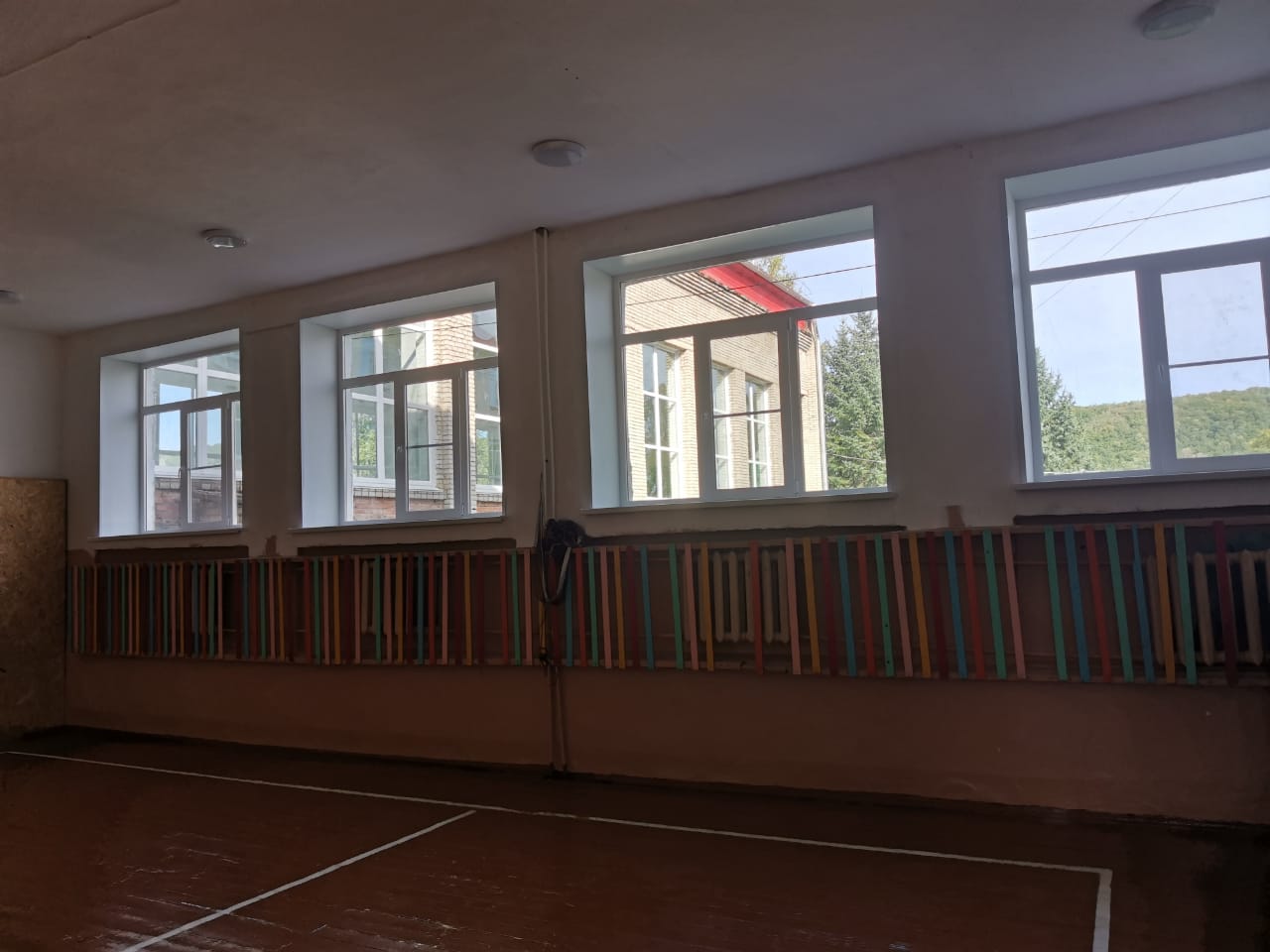 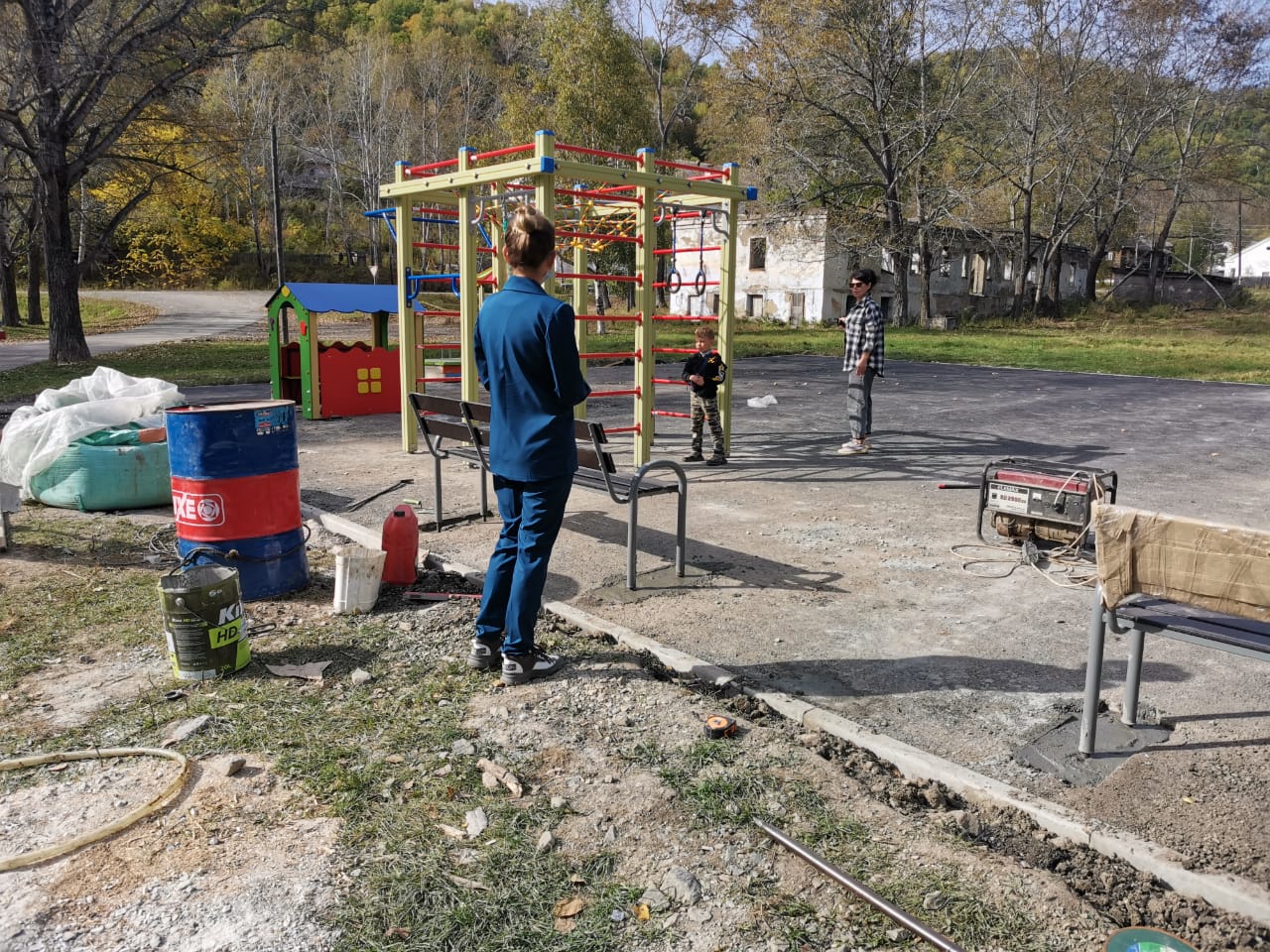 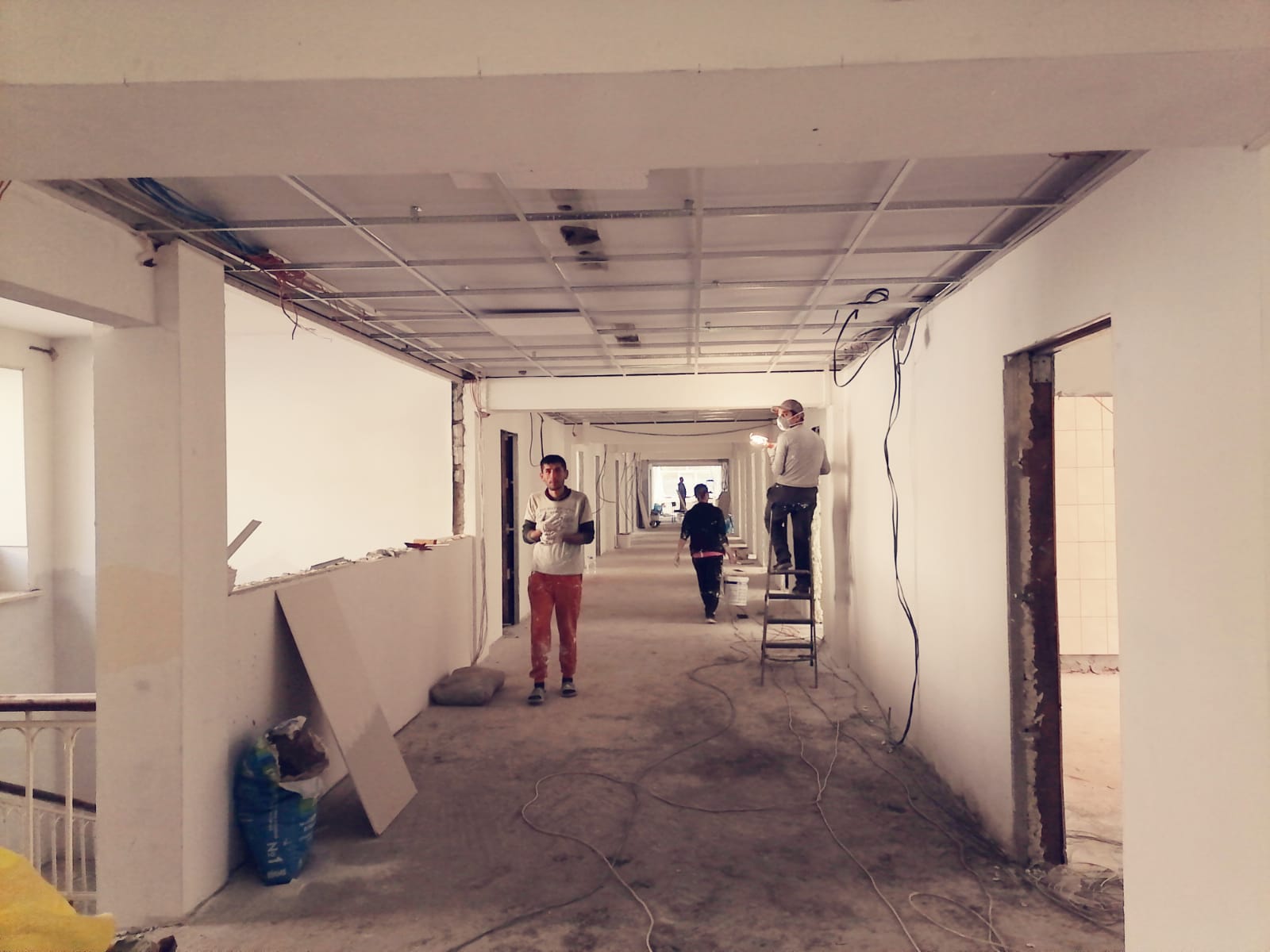 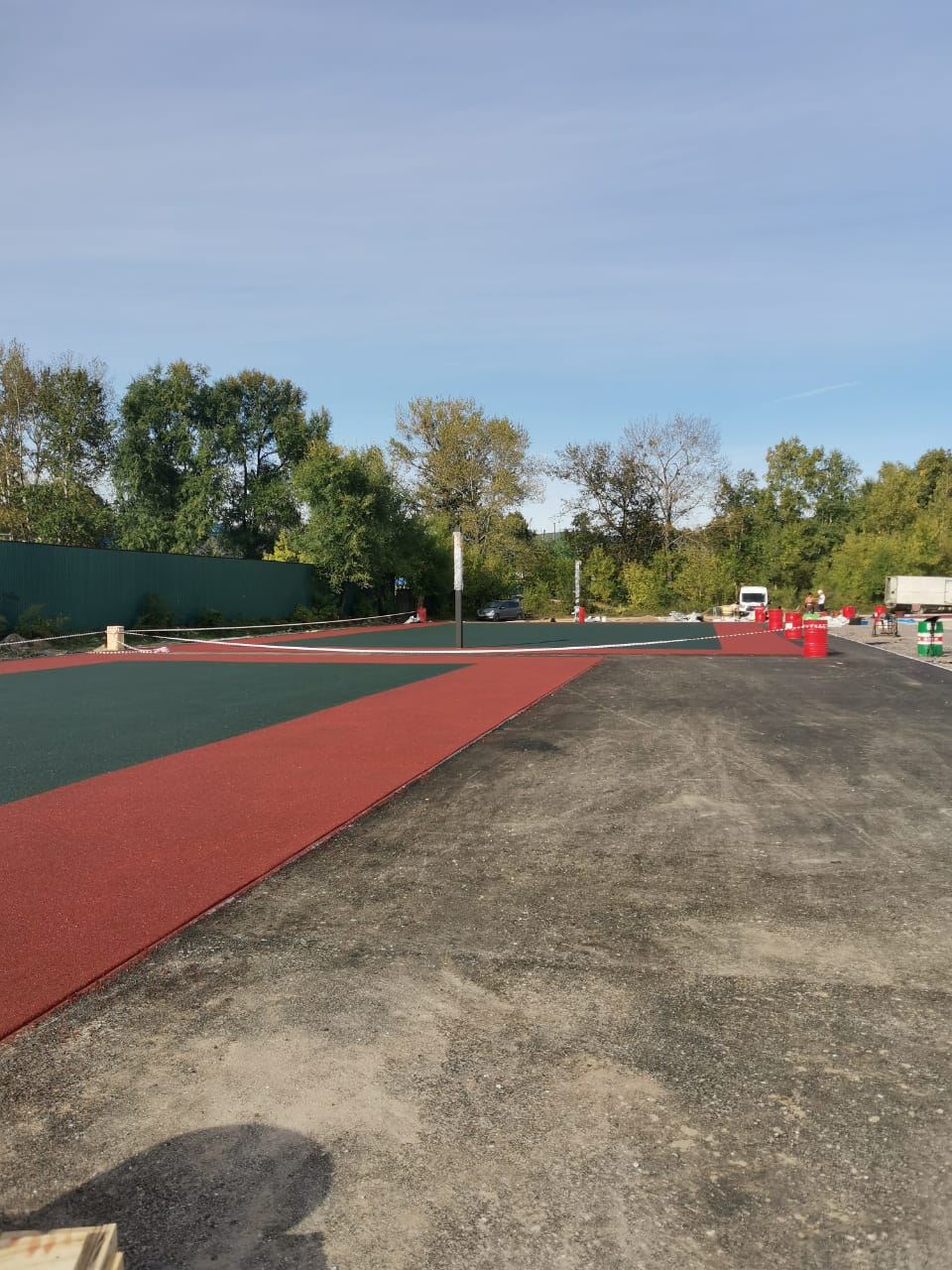 